AMGECU invites submissions for its2022 GrantsIrvin Johnson Scholarships&Harold Smith ScholarshipsFor Grants Criteria please refer toCriteria Sheet or Application Form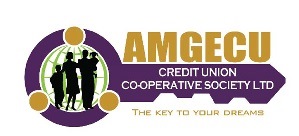 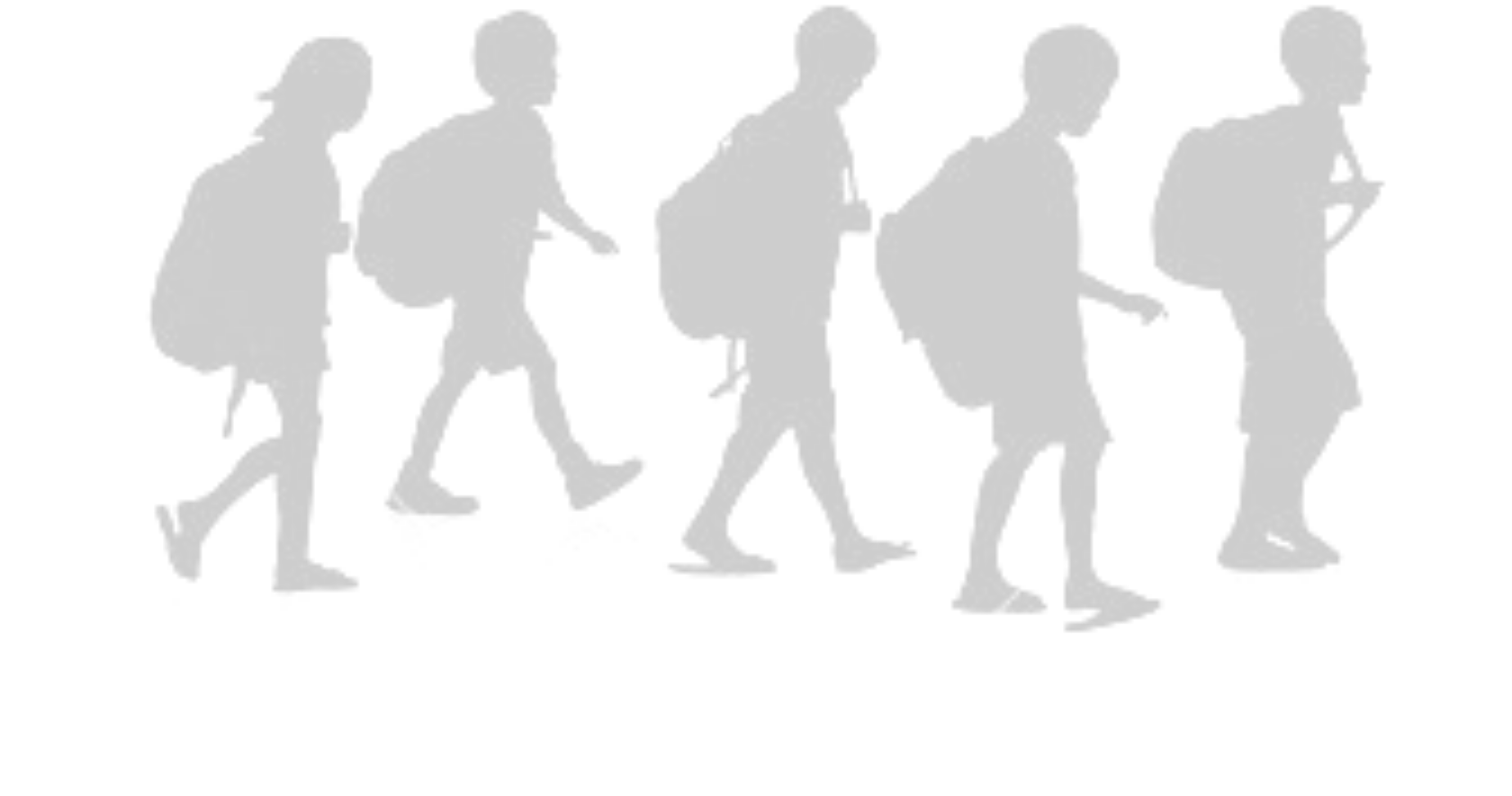 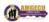 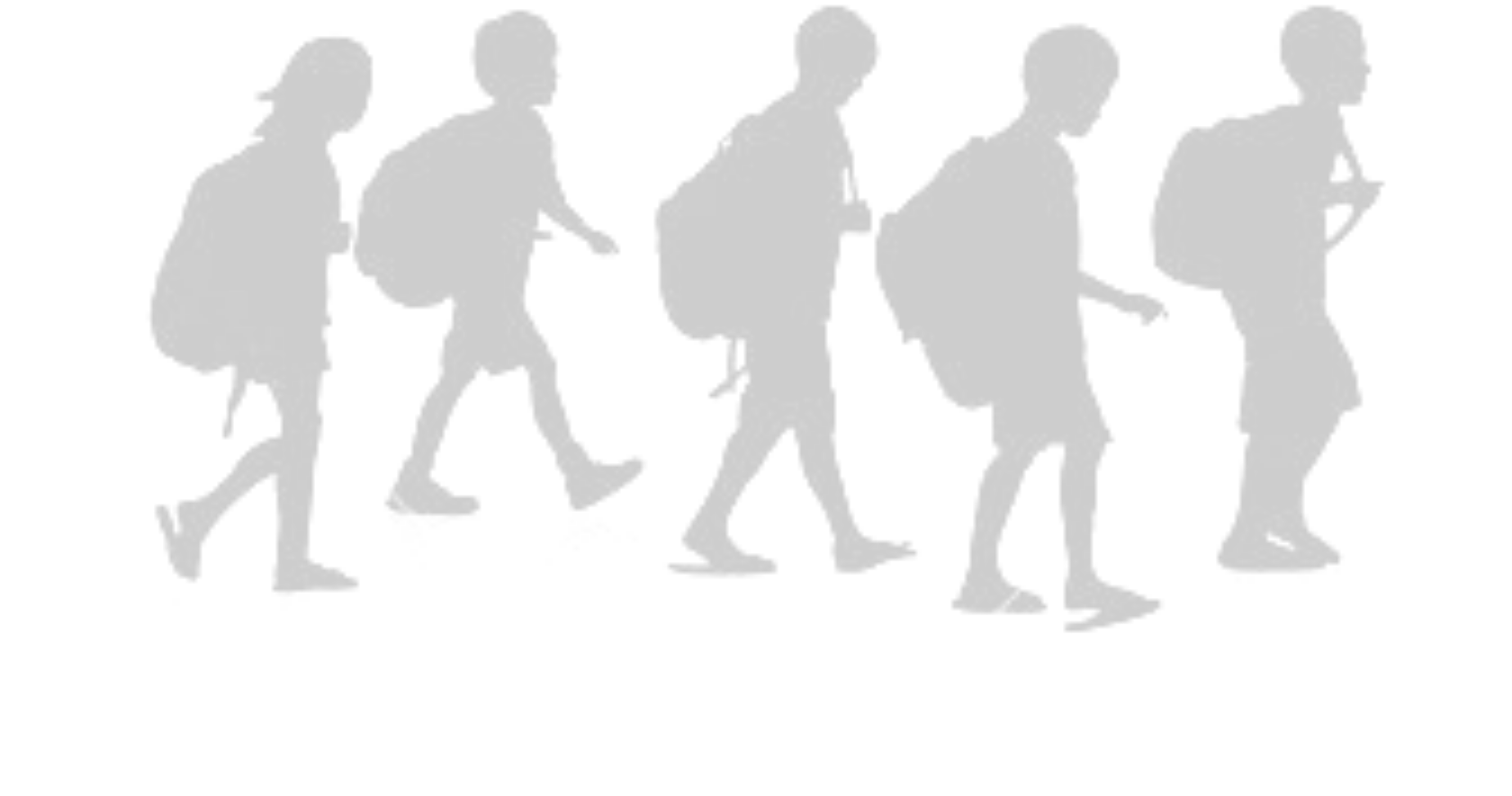 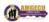 APPLICATION FORMIRVIN JOHNSON SCHOLARSHIPFOR SECONDARY ENTRANCE ASSESSMENT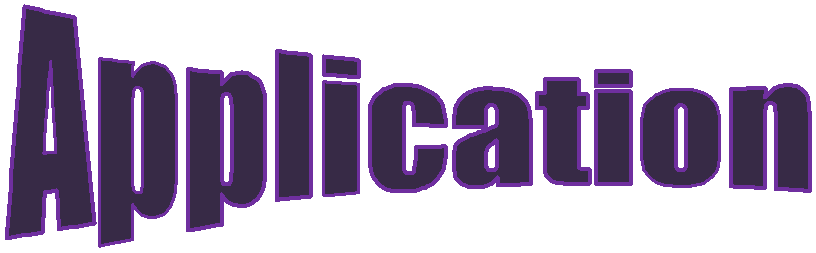 Please type or print in block letters:Harold Smith ScholarshipMember’s Personal InformationLast Name: Address:City:First Name:Country if outside T&T:Account #:  	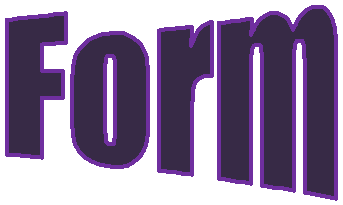 Telephone Number: (      _)  	Mobile Number: (        )  	Email Address:                                                                                               Marital Status:  	Member’s Employment InformationName of Employer:Position:  	Address:City:Country if outside T&T:Fax #:  	Telephone Number: (      _)                                  X  	Date of Employment:Category of ScholarshipCSEC                                CAPE                            University                              Date of BirthDay/Month/YearEducational InformationName of Educational Institution: 	 Duration of Course of Study: From                                                             To:  	 For University please specify course of study:Major / Intended Major:                                                                                 Full-Time or Part-Time (circle one)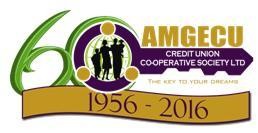 Harold Smith ScholarshipApplication Status / Enclosures (please tick area appropriate)                 Is an active member for over two (2) years                 Is in good standing with the credit union                 Enclosed evidence of having passed five (5) or more subjects                 These passes are at the level of 1 or 2                 Is suitably qualified for the courses propose to pursue                 Enclosed evidence of having been accepted to the university                 First-year university student (freshman)                 Transfer student from another university                  Enclosed copy of Birth Certificate or National Identification Card or Driver’s LicenceSPECIAL ACHIEVEMENTS/HONORS AND REWARDSMemberMemberMember’s Name:Member’s Relation to Child(please tick appropriately)Mother          Father         Guardian Home Address:Home Address:Home Telephone Number:Work Telephone Number:Work Location:Account No.ChildChildName:Account No:Address:Primary School:Date of Birth:S.E.A. No:School for which child has passed:Pass Grade:Documentation:Copy of Birth CertificateCopy of documents showing proof of guardianship (where necessary) Copy of Secondary Entrance Assessment SlipEligibility of ApplicantMust be a Junior Member for over one (1) yearMust be an active member  Parent must be in good standing in the Credit Union  Must have achieved a pass grade of no less than 65%Completion ofApplication Form(a)  All questions on the form  must be answered.(b)  Application must be certified and signed by the member.Parent/Guardian’s SignatureDate: